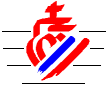 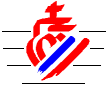 ARR-20….-…PERSONNEL DE ……………: AUTORISATION D’UTILISER DES VÉHICULES PERSONNELSMonsieur le ………………………………………….,Vu le code général de la fonction publique, Vu le décret n° 2001-654 du 19 juillet 2001 modifié, fixant les conditions et les modalités de règlements des frais occasionnés par les déplacements des personnels des collectivités locales et établissements publics, Vu le décret n° 2006-781 du 3 juillet 2006 fixant les conditions et les modalités de règlement des frais occasionnés par les déplacements temporaires des personnels civils de l’Etat,Vu mon arrêté n° ARR-2000-…… en date du …………… fixant la liste des agents autorisés à utiliser leur véhicule personnel pour les besoins et dans l’intérêt du service,Considérant qu’en raison des modifications intervenues dans l’effectif de la commune (ou l’établissement), il convient de mettre à jour la liste du personnel concerné,ARRÊTE :Article 1er : Mon arrêté n° ARR-20…….-…………. en date du …………… susvisé fixant la liste des agents autorisés à utiliser leur véhicule personnel pour les besoins et dans l’intérêt du service est abrogé. Article 2 : Les agents dont les noms suivent sont autorisés à utiliser leur véhicule personnel pour les besoins et dans l’intérêt du service :Article 3 : Préalablement à tout déplacement, les intéressés devront être en possession d’un ordre de mission. Toutefois, en raison de la nature de leurs fonctions, les agents dont les noms suivent se voient attribuer un ordre de mission permanent :Article 4 : Les véhicules appartenant aux agents mentionnés à l’article 1er sont garantis au titre de la police d’assurance contractée par la commune (ou l’établissement) et concernant les collaborateurs en mission.Article 5 : Le Directeur Général et le Payeur Départemental, trésorier de la commune (ou l’établissement), sont chargés, chacun en ce qui les concerne, de l’exécution du présent arrêté.Fait à …LE MAIRE OU LE PRÉSIDENT,NOMPrénomNOMPrénomNOMPrénomNOMPrénomNOMPrénomNOMPrénomNOMPrénomEmploi NOMPrénomEmploiNOMPrénom Emploi